Министерство образования и науки Российской ФедерацииФедеральное государственное бюджетное образовательное учреждениевысшего  образования«Курский государственный университет»Колледж  коммерции,  технологий  и  сервисаМЕТОДИЧЕСКИЕ РЕКОМЕНДАЦИИ ПОсоставлению лекций, конспектов, по организации практических (семинарских) занятий, по написанию и оформлению рефератов, по написанию эссе, подготовке слайд-шоу (презентации).по учебной дисциплинеОГСЭ.01 Основы философии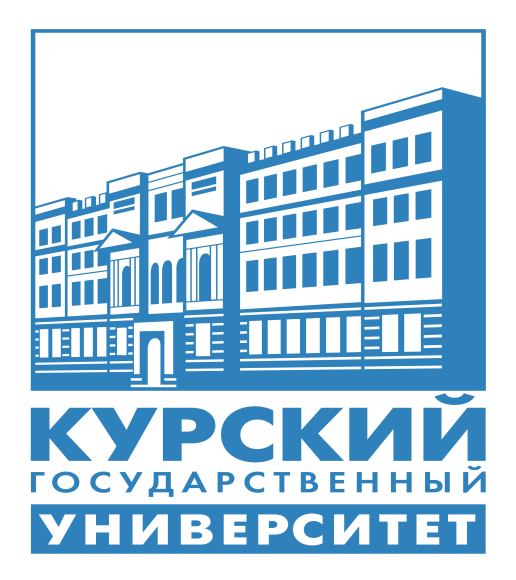 Специальность 40.02.14 Гостиничное делоФорма обучения: очнаяКурск 2019СодержаниеЦели и задачи дисциплины, её место в учебном процессе.Рекомендации по составлению лекций, конспектов.Методические рекомендации по организации практических (семинарских) занятий работы обучающихся.Методические рекомендации по написанию и оформлению рефератов.Указания по написанию эссе.Подготовка слайд-шоу (презентации).Литература.Цели и задачи дисциплины, её место в учебном процессе.Предметом указанной учебной дисциплины являются значения: адекватное отражение действительности; различные учения о добре, зле, счастье, смысле жизни и справедливости; диалектические законы и категории; уровни, формы и методы процесса познания; закономерности общественного развития. Основу курса составляют результаты многовековых размышлений отечественных и зарубежных философов. Освоение дисциплины предполагает сочетание теоретических и поурочных занятий, значительные самостоятельные усилия по освоению учебного материала.Целями освоения дисциплины «Основы философии» являются:помочь обучающемуся выработать мировоззренческие, духовно-нравственные, эстетические установки, идеалы и ценности, необходимые как для формирования личности, так и для успешной профессиональной деятельности;сформировать представление об основных диалектических законах развития природы, общества и мышления.Рекомендации по составлению лекций, конспектовНа лекции освещаются наиболее важные вопросы, а также подробно разбираются те моменты в них, которые могут вызвать наибольшие затруднения при освоении материала.На лекции следует активно воспринимать информацию, осмысливать ее и конспектировать наиболее важные моменты по указанию преподавателя.Конспектирование лекции – сложный труд, требующий от слушателя определенных навыков. Умело сделанный конспект лекции поможет более глубоко усвоить материал, основательнее подготовиться к практическим занятиям и зачету. Не следует пытаться записывать все содержание лекции, т.к., стремясь записать все услышанное, слушатель не успевает выделить главное и осмысливать получаемую информацию.Можно выделить наиболее употребляемые и целесообразные способы записи лекции:1.​ Запись лекции ведется в виде кратких тезисов, отражающих основное содержание и логику изложения. Для формирования полных знаний по данной теме необходимо изучение дополнительной литературы;2.​ Кроме основных терминов записываются примеры, доказательство, даты, цифры, имена с пометками в тексте для уяснения основных положений;3.​ Конспект лекции дополняется собственными мыслями, пояснениями, вопросами, возникающими в ходе прослушивания ее содержания. Этот способ наиболее эффективен, т.к. он предполагает достаточный уровень общеобразовательной подготовки, способность мыслить критически и творчески.В процессе совершенствования навыков конспектирования лекций важно выработать индивидуальную систему. Научить сокращать слова и наиболее часто встречающие словосочетания.Внимательно и осмысленно послушанная лекция, умело и грамотно сделанные записи оказывают существенную помощь в овладении учебным материалом.Методические рекомендации по организации практических (семинарских) занятий работы обучающихсяПодготовка студента к практическому (семинарскому) занятию - один из основных и трудоемких видов учебной деятельности. Повышение эффективности усвоения новых знаний всегда связано с самостоятельной работой студентов. Студент должен самостоятельно готовиться к практическому (семинарскому) занятию, соблюдая следующую последовательность:- ознакомиться с перечнем вопросов рекомендованных для самостоятельной работы;- ознакомиться с рекомендациями по изучаемой теме;- ознакомиться с содержанием плана проведения практического (семинарского) занятия;- изучить конспект лекции по данной теме;- изучить соответствующий раздел учебника (учебников) или учебного пособия;- изучить дополнительную рекомендованную литературу по изучаемой теме;- подготовить конспект (тезисы) по каждому вопросу занятия;- по согласованию с преподавателем или по его указанию подготовить реферат (доклад) по одному из вопросов практического (семинарского) занятия.При самостоятельной подготовке к практическому (семинарскому) занятию рекомендуется составить детальный план своего выступления, провести самоконтроль через соответствующие вопросы. При подготовке следует вырабатывать наиболее рациональные приемы работы с литературой, т.к. во многом эффективность обучения, общая культура и профессиональный уровень определяется именно этим умением. Изучение различных учебных пособий, научной литературы по истории развивает память и творческое, логическое мышление. Особенно продуктивно чтение разделов, глав учебных пособий разных авторов по одному и тому же вопросу. В процессе такого изучения студент сопоставляет различные точки зрения, проявляет самостоятельность в выборе оценки тех или иных положений истории. Он совершенствует свое умение подобрать убедительные, научно - обоснованные аргументы, логически мыслить.Тематика практических (семинарских) занятий:- Философия Древнего Китая и Древней Индии: Сравнительный аспект – ответы на вопросы.- Философские школы Древней Греции - тестовые задания.- Основные отличия философии Древнего Рима от средневековой европейской философии - устное задание.- Особенности философии эпохи Возрождения и Нового времени - тестовое задание.- Основные понятия немецкой классической философии - работа с конспектом лекций и учебной литературы.- Составление сравнительной таблицы отличий философской, научной и религиозной истин.- «Сравнение философии с другими отраслями культуры» – устные ответы.- Сопоставление личности философа и его философской системы (любое историческое время).4.Методические рекомендации по написанию и оформлению рефератовРеферат является важнейшей формой самостоятельного изучения материала, способствует углублению знаний по отдельным проблемам отечественной истории, а так же вырабатывает навыки анализа исторических источников и научного подхода к проблеме. Подготовка к написанию реферата начинается с выбора темы. Качественному выполнению работы способствует внимательное изучение и анализ исторических документов и имеющейся научной и научно - популярной литературы. В работе над рефератом выделяется несколько этапов:I.	Прежде всего, целесообразно, по учебнику или иной учебно - методической литературе ознакомиться с исторической эпохой.2.Затем собрать и внимательно изучить научную и научно - популярную литературу.3.После этого важно отобрать и тщательно проанализировать исторические источники, необходимые для раскрытия темы.4.3акончив подготовительную работу, составляется план. Он должен обязательно состоять из введения, основной части и заключения.Во введении (не менее 3-х страниц) слушатель дает общую характеристику рассматриваемой эпохи, историографический обзор имеющейся по теме литературы, показывает актуальность рассмотрения данной темы. Исходя, из этого, ставит цель и определяет задачи работы.Основная часть, примерно, занимает 2/3 всей работы, должна содержать 3-4 раздела. Каждый раздела должен содержать рассмотрение одного крупного вопроса, обобщения и выводы, способствующие уяснению последующих проблем. Заключение работы (1-2 страницы) состоит, в основном, из общих выводов по теме, сделанных на основе изучения всего материала. Небольшое по объему, но содержательное заключение свидетельствует об умении обобщать материал.После заключения студент прилагает список использованных источников и литературы. Библиография излагается в алфавитном порядке и по значимости. В начале идут исторические источники: документы из хрестоматий, архивные материалы, периодическая печать и др., затем научные, научно - популярные издания, журнальные и газетные статьи.Все цитаты (заключенные в кавычки), факты, цифры, приводимые автором в тексте, сопровождаются сносками на архивы или научно - популярную литературу, периодику, но при условии, если она вами изучалась. Сноски можно делать постранично в конце каждого листа или же сплошные в конце страницы.Например.В конце цитаты, факта, цифры ставите номер сноски.  Подчеркнув текст в конце листа (при постраничной сноске)1. Апрышко,  П.П. Введение в философию: - М., 2012. Республика, 2012. – С. 656.2. Ссылки на журнальную статью или газету оформляются следующим образом:Иванов А. Старообрядчество на Руси.//Вопросы философии. 2013. №4.-С.8Петров В. Русские масоны. - Выбор. -2013. -15 июля.К оформлению работы также предъявляются следующие требования: работа может быть рукописной и напечатана на компьютере. Рукописный вариант работы выполняется в ученической тетради в линейку объемом 18 листов аккуратным разборчивым почерком. Печатный вариант выполняется объемом не менее 25 страниц, номер шрифта 14, межстрочный интервал – 1. Страницы как рукописных, так и печатных работ должны быть пронумерованы и иметь поля (с одной стороны листа) 3 см для замечаний рецензента.Первая страница – титульный лист, который содержит полное наименование учебного заведения, номер и название  темы реферата, курс, группу, фамилию и инициалы автора работы, а так же номер его зачетной книжки, город и год написания.Примерная тематика рефератов носит рекомендательный характер и может быть использованы при подготовке работы по желанию студента. При нарушении требований преподавателя, предъявляемых к реферату, работа признается неудовлетворительной и отправляется на доработку студенту.Примерная тематика рефератовМифологическое мировоззрение, как основа становления философских взглядов на мир.Философия – составная часть духовной культуры общества.Древнекитайская философия – конфуцианство.Буддизм как философско-религиозная система.Древнегреческая философия. Философские школы.Философская система Сократа.Философские концепции Платона и Аристотеля.Августин блаженный, его философская концепция.Фома Аквинский как величайший представитель схоластической философии.  Рационализм и эмпиризм в теории познания.  И. Кант о моральном законе. Г. Гегель и его учение об абсолютной идее. Ф. Достоевский о природе зла. Л. Толстой: непротивление злу. Религиозная этика. Свобода и ответственность.Указания по написанию эссеЭссе — размышление на тему. Оно выражает индивидуальные впечатления автора по конкретному поводу, предмету и не претендует на исчерпывающую или определяющую трактовку темы. Этот вид работы предназначен, прежде всего, для развития творческих способностей и самовыражения. Эссе — сугубо авторское произведение. Оно субъективно. Но определенные рекомендации по его написанию все же есть. Прежде всего, нужно выбрать тему и грамотно ее сформулировать. Формулировка темы должна предполагать возможность авторского подхода к ее освещению. Чаще всего эссе пишут на предложенную тему (либо на выбор из ряда предложенных). Как правило, это какое-то известное высказывание, какой-то сложившийся стереотип, какое-то утверждение, предполагающее возможность неоднозначного комментария.  Далее, следует оговорить объем. Не следует делать объем очень большим, как у реферата. Нужно понимать, что в эссе с одной стороны должен раскрываться поставленный вопрос, с другой — все это должно излагаться и анализироваться в течение нескольких минут на уроке. Оптимальный объем — 3 — 5 страниц. Но все же, объем в каждом конкретном случае должен оговариваться отдельно. Структура эссе очень схожа со структурой доклада, сообщения, реферата. Она состоит из: 1) введения; 2) основной части; 3) заключения. Во введении объясняется выбор темы, ее актуальность. Определяется проблема и отношение студента к ней.В основной части раскрываются известные мнения по поводу проблемы. Если эссе пишется по какому-то авторскому высказыванию (произведению), то описывается видение автором сути проблемы (если это известно). А затем уже раскрывается сове мнение, свое отношение к ней. Свое мнение уместнее всего высказывать в следующей форме: тезис — аргумент. Например, можно сказать о том, что авторы этих выражений считали, что для построения великого государства все средства хороши, что в таком большом деле нельзя обойтись без издержек. А затем, можно уже порассуждать на тему, как к этому относиться. Привести аргументы «за» и «против». Использовать как историческую практику, так и свой личный опыт. Можно ссылаться на другие «авторитеты». В заключении подводятся итоги и делается общий вывод по теме. Нужно стараться не повторять уже высказанные мысли.Критерии оценки эссе: - оценка «отлично» выставляется обучающемуся, если  обучающийся обоснованно описывает  понимание проблемы, аргументировано предоставляет полные, логичные  и развернутые ответы, подкрепленные осмысленными фактами общественной жизни, социального поведения, личного опыта;- оценка «хорошо»  выставляется, если обучающийся  допускает ошибки, не раскрывает смысл понимания проблемы;  - оценка «удовлетворительно» выставляется обучающемуся, если обучающийся неправильно понимает проблему, приведённые факты не соответствуют обосновываемому тезису.- оценка «неудовлетворительно» выставляется обучающемуся,  если обучающийся не владеет теоретическим материалом, допуская ошибки по сущности рассматриваемых  вопросов.Темы для эссеЧто такое мировоззрение?«Человек есть мера всех вещей».Что такое «естественные права»?Философия и глобальные проблемы современности."Пришло несчастье — человек сам его породил, пришло счастье — человек сам его вырастил. У несчастья и счастья одни двери." Джеймс Конфуций
Подготовка слайд-шоу (презентации)Слайд-шоу (презентации) — весьма распространенный вид внеаудиторной самостоятельной работы. Подготовка презентаций позволяет развивать творческие способности и лучше изучить материал. Но очень часто при их подготовке встречаются ошибки. Что же должна представлять собой презентация? Прежде всего, это видеоматериал, сопровождающий рассказ, но не заменяющий его. Для этого презентация должна быть читаемой, воспринимаемой и интересной. Само собой, она должна отражать все ключевые вопросы, затронутые в теме. Можно выделить основные пункты, которых следует придерживаться при составлении презентации.Объем презентации. Объем презентации должен быть рассчитан на 7 – 10 минут рассказа. Оптимальное количество слайдов, содержание которых можно воспринять за это время — 10 — 15.Объем текста. Текста должно быть минимум. Все содержание, все подробности — в устном рассказе. В презентации должны быть только выводы, схемы, таблицы, определения, графики, списки и т.д. Но ни в коем случае нельзя туда помещать большое количество слов — читать их утомительно, само составление презентации при этом теряет смысл — текст можно прочесть и в учебнике.Выступление. Типичная ошибка выступающих — чтение текста презентации. Такое чаще всего бывает, когда не знают тему, а презентация либо «скачана», либо сделана наспех, и в нее вставлен весь материал, какой только смогли уместить. Другая ошибка — несовпадение текста рассказа и содержания слайд-шоу. Это также бывает из-за плохого знания материала (как изучаемой темы, так и самой презентации). Вывод можно сделать только один: нужно знать тему и ориентироваться в презентации. Выступление не должно превышать десяти минут, порой даже этого бывает много. Выступающий должен рассказывать материал (допускается только подглядывание в заготовленный листок (в папке). К презентации он может обращаться только, чтобы дополнить свой рассказ визуально: «На этом слайде показано...» (для иллюстрации), «Итак, можно сделать вывод, что...» (для вывода, схемы-вывода) и т. д. Выступающий должен уметь прокомментировать каждый слайд. Прокомментировать — не значит прочитать. Приведенный там текст слушатели-зрители прочтут сами. Слайды, в свою очередь, должны чередоваться соответственно тексту выступления. После показа каждого слайда дайте возможность аудитории рассмотреть материалы.Темы для слайд-шоу (презентации)Космизм Древне – греческой философии. Философия позитивизма и эволюционизма. Философия бессознательного.Философские системы нашего времени. Добродетель, удовольствие или преодоление страданий как высшая цель.7.Перечень рекомендуемых учебных изданий, Интернет-ресурсов, дополнительной литературы:  Основные источники: Ивин А.А. Основы философии: учебник для СПО / А.А. Ивин, И.П. Никитина. – М.: Издательство Юрайт, 2018. – 478 с. – (Серия: Профессиональное образование). Режим доступа: http://www.biblio-online.ru-ЭБС «Юрайт»Основы философии [Электронный ресурс]: учебное пособие / Т.В. Нестер. — Электрон. текстовые данные. — Минск: Республиканский институт профессионального образования (РИПО), 2016. — 216 c. — 978-985-503-605-1. — Режим доступа: http://www.iprbookshop.ru/67703.htmlДополнительные источники:Основы философии [Электронный ресурс] : курс лекций /. — Электрон. текстовые данные. — Волгоград: Волгоградский институт бизнеса, 2015. — 88 c. — 2227-8397. — Режим доступа: http://www.iprbookshop.ru/56022.htmlИстория философии [Электронный ресурс] : учебное пособие / А.В. Перцев [и др.]. — Электрон. текстовые данные. — Екатеринбург: Уральский федеральный университет, 2014. — 324 c. — 978-5-7996-1177-4. — Режим доступа: http://www.iprbookshop.ru/68337.htmlГорелов А.А.  Основы философии: учебное пособие для студентов СПО. – М.: Изд.     Центр «Академия», 256с. Интернет ресурсы:1. http://www.philosophy.ru/ Сайт института философии Российской Академии наук. На нем представлены электронная библиотека и другие философские ресурсы.2. http://www.philosophy.nsc.ru/ Сайт Сибирского отделения института философии РАН. 3. http://www.philosophy.ru/library/vopros/00.html  Страница журнала «Вопросы философии». 4. http://bgpi.ufanet.ru/prepstud/slava/filos.htm  На сайте представлена представлены материалы по социальной философии и учебные пособия по общему курсу философии.5. http://platonanet.org.ua/load/knigi_po_filosofii/aksiologija/70  -  Электронная библиотека по философии.6. http://www.nauki-online.ru/filosofija - NAUKI-ONLINE.RU - Наука и техника, экономика и бизнес, раздел Философия.Разработчик: Жданова И.В.